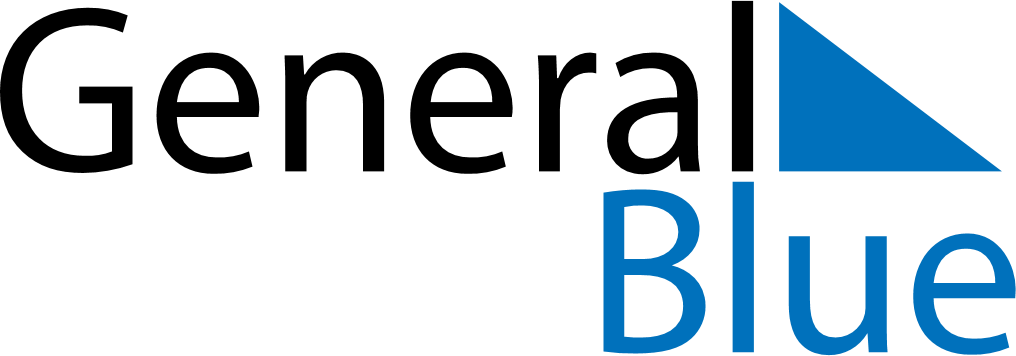 May 2021May 2021May 2021ChinaChinaMondayTuesdayWednesdayThursdayFridaySaturdaySunday12Labour DayLabour Day3456789Labour DayLabour Day
Youth DayLabour Day10111213141516171819202122232425262728293031